STANDARD OPERATING PROCEDUREMONITORING DAN EVALUASI PEMBELAJARAN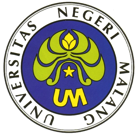 Dasar Hukum:Undang-Undang Republik Indonesia Nomor 12 Tahun 2012 tentang Pendidikan TinggiPeraturan Menteri Pemberdayaan Aparatur Negara dan Reformasi Birokrasi Nomor 35 Tahun 2012 tentang Pedoman Penyusunan Standar Operasional Prosedur Administrasi PemerintahanPeraturan Menteri Pendidikan dan Kebudayaan Nomor 30 Tahun 2012 tentang Organisasi dan Tata Kerja Universitas Neeri MalangPeraturan Menteri Pendidikan dan Kebudayaan Nomor 71 Tahun 2012 tentang Statuta Universitas Negeri MalangPeraturan Pemerintah Republik Indonesia Nomor 17 Tahun 2010 tentang Pengelolaan dan Penyelenggaraan Pendidikan (Lembaran Negara REpublik Indonesia Tahun 2010 Nomor 23Peraturan Pemerintah RI Nomor 66 Tahun 2010 tentang Perubahan atas Peraturan Pemerintah RI Nomor 17 Tahun 2010 tentang Pengelolaan dan Penyelenggaraan PendidikanPeraturan Pemerintah RI Nomor 96 Tahun 2012 tentang Pelaksanaan Undang-Undang Nomor 25 Tahun 2009 tentang Pelayanan PublikPeraturan Menteri Pendidikan Nasional Nomor 73 tahun 2009 tentang Perangkat Akreditasi Program Studi SarjanaPeraturan Menteri Pendidikan dan Kebudayaan Republik Indonesia Nomor 30 Tahun 2012 tentang Organisasi dan Tata Kerja Universitas Negeri MalangKeputusan Menteri Pendidikan Nasional Republik Indonesia Nomor 232/U/2000 tentang Pedoman Penyusunan Kurikulum Pendidikan Tinggi dan Penilaian Hasil Belajar MahasiswaKegiatan yang DilakukanKeterangan:SPM (Satuan Penjaminan Mutu) menginformasikan monitoring perkuliahan yang dilaksanakan pada awal perkuliahan, pertengahan perkuliahan dan akhir perkuliahan.UPM (Unit Penjaminan Mutu) melakukan koordinasi pelaksanaan monitoring dengan Wakil Dekan dan Ketua Jurusan.Wakil Dekan membuat surat edaran kegiatan monitoring dan evaluasi ke Kasubag Akademik.Kasubag membuat surat tugas Monev Pembelajaran untuk tim GPM (Gugus Penjaminan Mutu).GPM melakukan koordinasi dan monitoring kegiatan perkuliahan. Hasil monev dianalisis oleh tim GPM dan melaporkan hasil monitoring ke Wakil Dekan dan Ketua Jurusan. Wakil Dekan dan Ketua Jurusan menyetujui laporan monev.Tim UPM mengirim hasil laporan monev ke SPM.Nomor SOP: 010/AKT/UM/2013Tanggal Pembuatan: 1 Maret 2013Tanggal Revisi:Tanggal Efektif: 1 November 2013Disusun oleh: Jurusan Akuntansi FE-UMNo.KegiatanPelaksanaKelengkapanWaktuOutput1Menginformasikan monitoring perkuliahanSPM1-3 hariSurat edaran monitoring2Mengkoordinir pelaksanaan monitoringUPMSurat Edaran monitoring1 minggu3Membuat surat edaran kegiatanWakil Dekan dan Ketua Jurusan1 hariSurat Edaran ke Jurusan4Membuat surat tugasKasubag AkademikSurat Edaran dari Wakil Dekan1 hariSurat Tugas5Berkoordinasi dan melakukan monitoring kegiatanGPM1 hari6Memeriksa dan menganalisis hasil monitoringGPMFormulir monitoring1 mingguLaporan monitoring7Melaporkan hasil monitoring GPMDraft hasil monitoring1 hariLaporan monitoring8Menyetujui laporan monitoringWakil Dekan dan Ketua JurusanLaporan monitoring1 hariLaporan monitoring9Mengirim hasil laporan monitoringUPMLaporan monitoring1-3 hariLaporan monitoring10Menerima laporan monitoringSPMLaporan monitoring1 hariLaporan monitoring